Publicado en Madrid el 02/08/2018 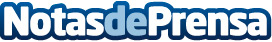 Los consumidores compran más y mejor usando guías de compra, según mejorbicicletaestatica.comA la hora de comprar un producto o servicio, los consumidores precisan de información para poder seleccionar la mejor opción. Mejorbicicletaestatica.com desvela las claves del éxito de las guías de compra onlineDatos de contacto:Mejorbicicletaestatica.comNota de prensa publicada en: https://www.notasdeprensa.es/los-consumidores-compran-mas-y-mejor-usando Categorias: Marketing E-Commerce Consumo http://www.notasdeprensa.es